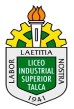                                     GUÍA DE APRENDIZAJE  3   INGLES  nivel : 2 MEDIO A.B-C.D-E                      Docente:  Dorys Gonzalez PONCE                                                                                  GlobalizationObjetivo: Demostrar comprensión de ideas generales e información explícita en textos adaptados y auténticos simples.Indicadores .1 de la unidad Eje :Comprensión LectoraInstrucción: Leer ,contestar guía y luego pegarla en su cuaderno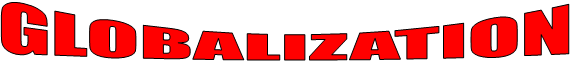 READING HANDOUT :Globalization describes the process by which regional economies, societies, and cultures have become integrated through a global network of communication, transportation, and trade. The term is sometimes used to refer specifically to economic globalization: the integration of national economies into the international economy through trade, foreign direct investment, capital flows, migration, and the spread of technology. However, globalization is usually recognized as being driven by a combination of economic, technological, sociocultural, political, and biological factors. The term can also refer to the transnational circulation of ideas, languages, or popular culture through acculturation.I. - Write the meaning of the following sentences in Spanish.(escribe el significado de las siguientes  en español). Network  =                                         through =                               c.-trade= Investment =                                     capital flow =                           trade =However  =                                        usually =                                  the term =Foreign =                                           have become =                      foreign =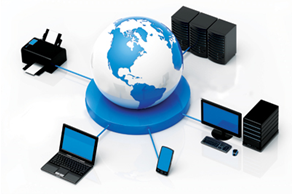 II.- true or false1 ____ Are regional economies integrated through a network of communication2 ____ Capital Flows and migration are not part of the economic globalization3 ____ Globalization is recognized by economic factors4 ____ Sociocultural and Political are not factors of globalization 5 ____ The term is also refer to the transnational circulation of ideasIII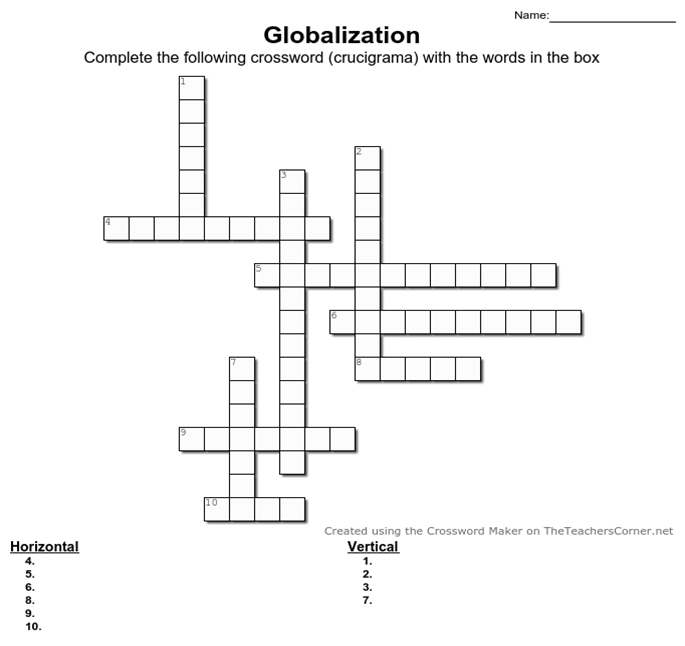                            Recuerda enviar tus dudas y respuestas al correo ______________                                                                 Muchas gracias.